American Association of University Women Flower SaleIn Support of Graduate Women’s ScholarshipBuyer Name	Buyer Email 	Contact #  	** Make checks payable to Loveland AAUW (due at time of order)Orders due March 29th ---	to Linda Espanol at: lyndaesp@gmail.com - 970-290-4444or Teri Smith at: 3007 Douglas Ave., Loveland, 80538 – 405-820-4600Plantorium Geraniums (Sun)Baskets - $38.00 ea.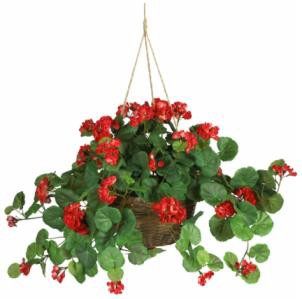  	Pink 	Red 	Salmon 	WhiteGal. - $12.00 ea. 	Pink 	Red 	Salmon 	WhiteQt. - $9.00 ea. 	Pink 	Red 	Salmon 	WhitePlantorium Begonias (Shade)Quart - $9.00 ea. 	Red 	Yellow 	Rose Petticoat (pink&white) 	Orange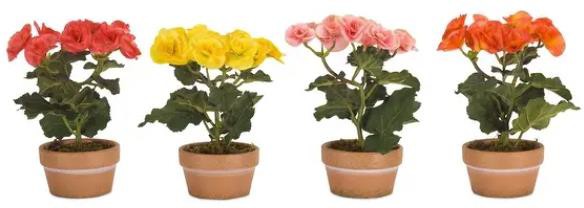 AAUW Seller:	Pickup Name:  	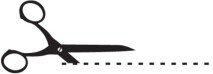 PICK UP INFORMATION: Saturday, May 7th 9:00AM - 12:00PM @ 1431 Allison Dr. Loveland For questions please contact Linda @ 970-290-4444 or your AAUW sellerSUGGESTION: Please make a copy or take a photo of your order for your records.